Early Learning and Childcare Application 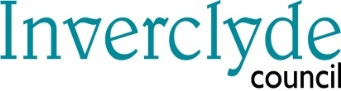         Getting it right for every     child, citizen and communityApplication forms will not be accepted without a copy of your child’s birth certificate (for UK nationals or passport for non – UK nationals) and proof of your address in the form of a utility bill / council tax statement.Only one application form should be completed per child unless applying for a split / blended place. Application forms must be returned to the provider of your first choice.If applying for a split / blended place you are required to submit a form to each provider. PLEASE REFER TO THE GUIDANCE NOTES TO ASSIT YOU IN COMPLETING THIS APPLICATION  OFFICE USE ONLY  OFFICE USE ONLY  OFFICE USE ONLY  OFFICE USE ONLY  OFFICE USE ONLY  OFFICE USE ONLY  OFFICE USE ONLY  OFFICE USE ONLY  OFFICE USE ONLY  OFFICE USE ONLY  OFFICE USE ONLY  OFFICE USE ONLY  OFFICE USE ONLY  OFFICE USE ONLY  OFFICE USE ONLY  OFFICE USE ONLY  OFFICE USE ONLY Date application receivedDate application receivedDate application receivedBand recommendedBand recommendedBand recommendedExpected start dateBirth Certificate No.(UK Nationals)Birth Certificate No.(UK Nationals)Birth Certificate No.(UK Nationals)Birth Certificate No.(UK Nationals)Birth Certificate No.(UK Nationals)Birth Certificate No.(UK Nationals)Birth Certificate No.(UK Nationals)Birth Certificate No.(UK Nationals)Passport No.(Non-UK Nationals)Passport No.(Non-UK Nationals)Passport No.(Non-UK Nationals)Passport No.(Non-UK Nationals)Passport No.(Non-UK Nationals)Proof of address produced Proof of address produced Proof of address produced Proof of address produced DistrictYearYearEntry NoEntry NoPassport NoPassport NoYesNoCOMPLETING THIS APPLICATION FORMCOMPLETING THIS APPLICATION FORMSECTION 1MUST BE FULLY COMPLETED BY ALL APPLICANTSSECTION 2COMPLETE IF APPLYING FOR AN ENTITLED EARLY LEARNING AND CHILDCARE 2 YEAR OLD PLACE SECTION 3COMPLETE IF APPLYING FOR A 3 - 5 YEARS EARLY LEARNING AND CHILDCARE PLACE SECTION 4SIBLING INFORMATION / INTENDED SCHOOL / ETHNICITY AND NATIONALITY INFORMATIONSECTION 5DECLARATION BY APPLICANT MUST BE SIGNED AND DATED BEFORE SUBMITTIONSECTION 1 SECTION 1 SECTION 1 1aCHILD DETAILS This information must replicate the information on the child’s birth certificate or passport CHILD DETAILS This information must replicate the information on the child’s birth certificate or passport CHILD DETAILS This information must replicate the information on the child’s birth certificate or passport CHILD DETAILS This information must replicate the information on the child’s birth certificate or passport CHILD DETAILS This information must replicate the information on the child’s birth certificate or passport CHILD DETAILS This information must replicate the information on the child’s birth certificate or passport CHILD DETAILS This information must replicate the information on the child’s birth certificate or passport CHILD DETAILS This information must replicate the information on the child’s birth certificate or passport CHILD DETAILS This information must replicate the information on the child’s birth certificate or passport CHILD DETAILS This information must replicate the information on the child’s birth certificate or passport Forename(s)                                                                 Forename(s)                                                                 Known asSurname                                                                Surname                                                                Date of Birth                                                                              /               /GenderGenderGenderGenderSurname                                                                Surname                                                                Date of Birth                                                                              /               /MFAddressAddressTownTownPostcode1bFAMILY DETAILS – APPLICANT  – PARENT FAMILY DETAILS – APPLICANT  – PARENT FAMILY DETAILS – APPLICANT  – PARENT FAMILY DETAILS – APPLICANT  – PARENT FAMILY DETAILS – APPLICANT  – PARENT FAMILY DETAILS – APPLICANT  – PARENT FAMILY DETAILS – APPLICANT  – PARENT FAMILY DETAILS – APPLICANT  – PARENT FAMILY DETAILS – APPLICANT  – PARENT FAMILY DETAILS – APPLICANT  – PARENT FAMILY DETAILS – APPLICANT  – PARENT FAMILY DETAILS – APPLICANT  – PARENT TitleTitleForename(s)                                                               Surname                                                                       Surname                                                                       Surname                                                                       Relationship to childRelationship to childRelationship to childRelationship to childRelationship to childE-mailE-mailE-mailHome Phone NumberHome Phone NumberHome Phone NumberHome Phone NumberHome Phone NumberMobile Phone NumberMobile Phone NumberMobile Phone NumberONLY COMPLETE IF DIFFERENT FROM CHILD’S ADDRESSONLY COMPLETE IF DIFFERENT FROM CHILD’S ADDRESSONLY COMPLETE IF DIFFERENT FROM CHILD’S ADDRESSONLY COMPLETE IF DIFFERENT FROM CHILD’S ADDRESSONLY COMPLETE IF DIFFERENT FROM CHILD’S ADDRESSONLY COMPLETE IF DIFFERENT FROM CHILD’S ADDRESSONLY COMPLETE IF DIFFERENT FROM CHILD’S ADDRESSONLY COMPLETE IF DIFFERENT FROM CHILD’S ADDRESSONLY COMPLETE IF DIFFERENT FROM CHILD’S ADDRESSONLY COMPLETE IF DIFFERENT FROM CHILD’S ADDRESSONLY COMPLETE IF DIFFERENT FROM CHILD’S ADDRESSONLY COMPLETE IF DIFFERENT FROM CHILD’S ADDRESSAddressAddressAddressAddressTownTownTownTownPostcodeFAMILY DETAILS – APPLICANT  – PARENT / CARER NAMEFAMILY DETAILS – APPLICANT  – PARENT / CARER NAMEFAMILY DETAILS – APPLICANT  – PARENT / CARER NAMEFAMILY DETAILS – APPLICANT  – PARENT / CARER NAMEFAMILY DETAILS – APPLICANT  – PARENT / CARER NAMEFAMILY DETAILS – APPLICANT  – PARENT / CARER NAMEFAMILY DETAILS – APPLICANT  – PARENT / CARER NAMEFAMILY DETAILS – APPLICANT  – PARENT / CARER NAMEFAMILY DETAILS – APPLICANT  – PARENT / CARER NAMEFAMILY DETAILS – APPLICANT  – PARENT / CARER NAMEFAMILY DETAILS – APPLICANT  – PARENT / CARER NAMEFAMILY DETAILS – APPLICANT  – PARENT / CARER NAMETitleTitleForename(s)                                                              Surname                                                                 Surname                                                                 Surname                                                                 Relationship to childRelationship to childRelationship to childRelationship to childRelationship to childE-mailE-mailE-mailHome Phone NumberHome Phone NumberHome Phone NumberHome Phone NumberHome Phone NumberMobile Phone NumberMobile Phone NumberMobile Phone NumberONLY COMPLETE IF DIFFERENT FROM CHILD’S ADDRESSONLY COMPLETE IF DIFFERENT FROM CHILD’S ADDRESSONLY COMPLETE IF DIFFERENT FROM CHILD’S ADDRESSONLY COMPLETE IF DIFFERENT FROM CHILD’S ADDRESSONLY COMPLETE IF DIFFERENT FROM CHILD’S ADDRESSONLY COMPLETE IF DIFFERENT FROM CHILD’S ADDRESSONLY COMPLETE IF DIFFERENT FROM CHILD’S ADDRESSONLY COMPLETE IF DIFFERENT FROM CHILD’S ADDRESSONLY COMPLETE IF DIFFERENT FROM CHILD’S ADDRESSONLY COMPLETE IF DIFFERENT FROM CHILD’S ADDRESSONLY COMPLETE IF DIFFERENT FROM CHILD’S ADDRESSONLY COMPLETE IF DIFFERENT FROM CHILD’S ADDRESSAddressAddressAddressTownTownTownPostcode1cHEALTH INFORMATION HEALTH INFORMATION HEALTH INFORMATION HEALTH INFORMATION HEALTH INFORMATION HEALTH INFORMATION HEALTH INFORMATION HEALTH INFORMATION HEALTH INFORMATION HEALTH INFORMATION HEALTH INFORMATION HEALTH INFORMATION HEALTH INFORMATION HEALTH INFORMATION HEALTH INFORMATION HEALTH INFORMATION HEALTH INFORMATION HEALTH INFORMATION HEALTH INFORMATION Does your child have any long- term illness, medical condition or disability?Does your child have any long- term illness, medical condition or disability?Does your child have any long- term illness, medical condition or disability?Does your child have any long- term illness, medical condition or disability?Does your child have any long- term illness, medical condition or disability?Does your child have any long- term illness, medical condition or disability?Does your child have any long- term illness, medical condition or disability?Does your child have any long- term illness, medical condition or disability?Does your child have any long- term illness, medical condition or disability?Yes            Yes            No No No If yes, has there been a professional assessment identifying a disability?                                                       If yes, has there been a professional assessment identifying a disability?                                                       If yes, has there been a professional assessment identifying a disability?                                                       If yes, has there been a professional assessment identifying a disability?                                                       If yes, has there been a professional assessment identifying a disability?                                                       If yes, has there been a professional assessment identifying a disability?                                                       If yes, has there been a professional assessment identifying a disability?                                                       If yes, has there been a professional assessment identifying a disability?                                                       If yes, has there been a professional assessment identifying a disability?                                                       Yes  Yes  NoNoNoIf yes, can you provide copies of the professional assessments?                                                                                   If yes, can you provide copies of the professional assessments?                                                                                   If yes, can you provide copies of the professional assessments?                                                                                   If yes, can you provide copies of the professional assessments?                                                                                   If yes, can you provide copies of the professional assessments?                                                                                   If yes, can you provide copies of the professional assessments?                                                                                   If yes, can you provide copies of the professional assessments?                                                                                   If yes, can you provide copies of the professional assessments?                                                                                   If yes, can you provide copies of the professional assessments?                                                                                   YesYesNoNoNoAny special dietary requirements (please state):Any special dietary requirements (please state):Any special dietary requirements (please state):Any special dietary requirements (please state):Any special dietary requirements (please state):Any special dietary requirements (please state):Any special dietary requirements (please state):Any special dietary requirements (please state):Any special dietary requirements (please state):Any special dietary requirements (please state):Any special dietary requirements (please state):Any special dietary requirements (please state):Any special dietary requirements (please state):Any special dietary requirements (please state):Any special dietary requirements (please state):Any special dietary requirements (please state):Any special dietary requirements (please state):Any special dietary requirements (please state):Any special dietary requirements (please state):Does your child have any concerns / difficulty with the following? (Please tick appropriate boxes)Does your child have any concerns / difficulty with the following? (Please tick appropriate boxes)Does your child have any concerns / difficulty with the following? (Please tick appropriate boxes)Does your child have any concerns / difficulty with the following? (Please tick appropriate boxes)Does your child have any concerns / difficulty with the following? (Please tick appropriate boxes)Does your child have any concerns / difficulty with the following? (Please tick appropriate boxes)Does your child have any concerns / difficulty with the following? (Please tick appropriate boxes)Does your child have any concerns / difficulty with the following? (Please tick appropriate boxes)Does your child have any concerns / difficulty with the following? (Please tick appropriate boxes)Does your child have any concerns / difficulty with the following? (Please tick appropriate boxes)Does your child have any concerns / difficulty with the following? (Please tick appropriate boxes)Does your child have any concerns / difficulty with the following? (Please tick appropriate boxes)Does your child have any concerns / difficulty with the following? (Please tick appropriate boxes)Does your child have any concerns / difficulty with the following? (Please tick appropriate boxes)Does your child have any concerns / difficulty with the following? (Please tick appropriate boxes)Does your child have any concerns / difficulty with the following? (Please tick appropriate boxes)Does your child have any concerns / difficulty with the following? (Please tick appropriate boxes)Does your child have any concerns / difficulty with the following? (Please tick appropriate boxes)Does your child have any concerns / difficulty with the following? (Please tick appropriate boxes)Speech and Language   Speech and Language   Speech and Language   BehaviourCo-ordination / MovementCo-ordination / MovementCo-ordination / MovementCo-ordination / MovementCo-ordination / MovementSightSightAllergy’sAllergy’sPlease provide brief details:Please provide brief details:Please provide brief details:Please provide brief details:Please provide brief details:Please provide brief details:Please provide brief details:Please provide brief details:Please provide brief details:Please provide brief details:Please provide brief details:Please provide brief details:Please provide brief details:Please provide brief details:Please provide brief details:Please provide brief details:Please provide brief details:Please provide brief details:Please provide brief details:Child’s DoctorChild’s DoctorChild’s DoctorChild’s DoctorChild’s DoctorChild’s DoctorChild’s DoctorChild’s DoctorHealth VisitorHealth VisitorHealth VisitorHealth VisitorHealth VisitorHealth VisitorHealth VisitorHealth VisitorHealth VisitorHealth VisitorHealth VisitorNameNameNameNameNameNameNameNameNamePracticePracticePracticePracticePracticePracticePracticePracticePracticeAddressAddressAddressAddressAddressAddressAddressAddressAddressPost CodePost CodePost CodePost CodePost CodePost CodePost CodePost CodePost CodeTel. NoTel. NoTel. NoTel. NoTel. NoTel. NoTel. NoTel. NoTel. NoPROFESSIONAL AGENCIES INVOLVED WITH YOUR FAMILYPROFESSIONAL AGENCIES INVOLVED WITH YOUR FAMILYPROFESSIONAL AGENCIES INVOLVED WITH YOUR FAMILYPROFESSIONAL AGENCIES INVOLVED WITH YOUR FAMILYPROFESSIONAL AGENCIES INVOLVED WITH YOUR FAMILYPROFESSIONAL AGENCIES INVOLVED WITH YOUR FAMILYPROFESSIONAL AGENCIES INVOLVED WITH YOUR FAMILYPROFESSIONAL AGENCIES INVOLVED WITH YOUR FAMILYPROFESSIONAL AGENCIES INVOLVED WITH YOUR FAMILYPROFESSIONAL AGENCIES INVOLVED WITH YOUR FAMILYPROFESSIONAL AGENCIES INVOLVED WITH YOUR FAMILYPROFESSIONAL AGENCIES INVOLVED WITH YOUR FAMILYPROFESSIONAL AGENCIES INVOLVED WITH YOUR FAMILYPROFESSIONAL AGENCIES INVOLVED WITH YOUR FAMILYPROFESSIONAL AGENCIES INVOLVED WITH YOUR FAMILYPROFESSIONAL AGENCIES INVOLVED WITH YOUR FAMILYPROFESSIONAL AGENCIES INVOLVED WITH YOUR FAMILYPROFESSIONAL AGENCIES INVOLVED WITH YOUR FAMILYPROFESSIONAL AGENCIES INVOLVED WITH YOUR FAMILYAGENCYAGENCYAGENCYAGENCYCONTACT NAMECONTACT NAMECONTACT NAMECONTACT NAMECONTACT NAMECONTACT NAMECONTACT NAMECONTACT NAMECONTACT NAMECONTACT NAMECONTACT NAMECONTACT NAMECONTACT NAMECONTACT NAMECONTACT NAMESocial WorkSocial WorkSocial WorkSocial WorkCommunity Health Community Health Community Health Community Health Educational Psychologist Educational Psychologist Educational Psychologist Educational Psychologist Any other Agency Any other Agency Any other Agency Any other Agency Name:Name:Name:Name:Name:Name:Agency:Agency:Agency:Agency:Agency:Agency:Agency:Agency:Agency:Name:Name:Name:Name:Name:Name:Agency:Agency:Agency:Agency:Agency:Agency:Agency:Agency:Agency:Name:Name:Name:Name:Name:Name:Agency:Agency:Agency:Agency:Agency:Agency:Agency:Agency:Agency:SECTION 2SECTION 2SECTION 22 YEAR OLD CHILDREN – PARENTS MEETING QUALIFYING CRITERIA 2 YEAR OLD CHILDREN – PARENTS MEETING QUALIFYING CRITERIA 2 YEAR OLD CHILDREN – PARENTS MEETING QUALIFYING CRITERIA 2 YEAR OLD CHILDREN – PARENTS MEETING QUALIFYING CRITERIA 2 YEAR OLD CHILDREN – PARENTS MEETING QUALIFYING CRITERIA 2 YEAR OLD CHILDREN – PARENTS MEETING QUALIFYING CRITERIA 2 YEAR OLD CHILDREN – PARENTS MEETING QUALIFYING CRITERIA 2 YEAR OLD CHILDREN – PARENTS MEETING QUALIFYING CRITERIA 2 YEAR OLD CHILDREN – PARENTS MEETING QUALIFYING CRITERIA 2 YEAR OLD CHILDREN – PARENTS MEETING QUALIFYING CRITERIA 2 year old children residing in a household that are in receipt of qualifying benefits or meet the qualifying criteria’s are entitled to 1140 hours of Early Learning and Childcare. Up to date evidence must be produced and verified prior to placement being allocated.2 year old children residing in a household that are in receipt of qualifying benefits or meet the qualifying criteria’s are entitled to 1140 hours of Early Learning and Childcare. Up to date evidence must be produced and verified prior to placement being allocated.2 year old children residing in a household that are in receipt of qualifying benefits or meet the qualifying criteria’s are entitled to 1140 hours of Early Learning and Childcare. Up to date evidence must be produced and verified prior to placement being allocated.2 year old children residing in a household that are in receipt of qualifying benefits or meet the qualifying criteria’s are entitled to 1140 hours of Early Learning and Childcare. Up to date evidence must be produced and verified prior to placement being allocated.2 year old children residing in a household that are in receipt of qualifying benefits or meet the qualifying criteria’s are entitled to 1140 hours of Early Learning and Childcare. Up to date evidence must be produced and verified prior to placement being allocated.2 year old children residing in a household that are in receipt of qualifying benefits or meet the qualifying criteria’s are entitled to 1140 hours of Early Learning and Childcare. Up to date evidence must be produced and verified prior to placement being allocated.2 year old children residing in a household that are in receipt of qualifying benefits or meet the qualifying criteria’s are entitled to 1140 hours of Early Learning and Childcare. Up to date evidence must be produced and verified prior to placement being allocated.2 year old children residing in a household that are in receipt of qualifying benefits or meet the qualifying criteria’s are entitled to 1140 hours of Early Learning and Childcare. Up to date evidence must be produced and verified prior to placement being allocated.2 year old children residing in a household that are in receipt of qualifying benefits or meet the qualifying criteria’s are entitled to 1140 hours of Early Learning and Childcare. Up to date evidence must be produced and verified prior to placement being allocated.2 year old children residing in a household that are in receipt of qualifying benefits or meet the qualifying criteria’s are entitled to 1140 hours of Early Learning and Childcare. Up to date evidence must be produced and verified prior to placement being allocated.You must indicate at least 3 choices in priority order of establishment and model of attendance.                                                                                     Please note, we aim to ensure preferred choices are allocated, however there is no guarantee of this.You must indicate at least 3 choices in priority order of establishment and model of attendance.                                                                                     Please note, we aim to ensure preferred choices are allocated, however there is no guarantee of this.You must indicate at least 3 choices in priority order of establishment and model of attendance.                                                                                     Please note, we aim to ensure preferred choices are allocated, however there is no guarantee of this.You must indicate at least 3 choices in priority order of establishment and model of attendance.                                                                                     Please note, we aim to ensure preferred choices are allocated, however there is no guarantee of this.You must indicate at least 3 choices in priority order of establishment and model of attendance.                                                                                     Please note, we aim to ensure preferred choices are allocated, however there is no guarantee of this.You must indicate at least 3 choices in priority order of establishment and model of attendance.                                                                                     Please note, we aim to ensure preferred choices are allocated, however there is no guarantee of this.You must indicate at least 3 choices in priority order of establishment and model of attendance.                                                                                     Please note, we aim to ensure preferred choices are allocated, however there is no guarantee of this.You must indicate at least 3 choices in priority order of establishment and model of attendance.                                                                                     Please note, we aim to ensure preferred choices are allocated, however there is no guarantee of this.You must indicate at least 3 choices in priority order of establishment and model of attendance.                                                                                     Please note, we aim to ensure preferred choices are allocated, however there is no guarantee of this.You must indicate at least 3 choices in priority order of establishment and model of attendance.                                                                                     Please note, we aim to ensure preferred choices are allocated, however there is no guarantee of this.Child’s NameChild’s NamePlease indicate provider in order of preference          1st / 2nd / 3rdModel 1Model 2Model 3Model 4 Model 5 Child’s NameChild’s NamePlease indicate provider in order of preference          1st / 2nd / 3rdMon- Fri6 hrs per dayover 38wks(term time)2 ½ daysMon & TuesWed (am)over 50 wks2 ½ daysWed (pm)Thu – Friover 50 wks5 x am Mon – Fri  over 50 wks5 x pmMon - Friover 50 wksDate of birth Date of birth Please indicate provider in order of preference          1st / 2nd / 3rdMon- Fri6 hrs per dayover 38wks(term time)2 ½ daysMon & TuesWed (am)over 50 wks2 ½ daysWed (pm)Thu – Friover 50 wks5 x am Mon – Fri  over 50 wks5 x pmMon - Friover 50 wksDate of birth Date of birth Please indicate provider in order of preference          1st / 2nd / 3rdPlease indicate model in order of preference 1st / 2nd / 3rd / 4th/ 5th where availablePlease indicate model in order of preference 1st / 2nd / 3rd / 4th/ 5th where availablePlease indicate model in order of preference 1st / 2nd / 3rd / 4th/ 5th where availablePlease indicate model in order of preference 1st / 2nd / 3rd / 4th/ 5th where availablePlease indicate model in order of preference 1st / 2nd / 3rd / 4th/ 5th where availableLARainbow Family Centre Rainbow Family Centre Rainbow Family Centre LASt Francis Nursery ClassSt Francis Nursery ClassSt Francis Nursery ClassLAGibshill Children’s CentreGibshill Children’s CentreGibshill Children’s CentreLABlairmore Nursery School Blairmore Nursery School Blairmore Nursery School LAGlenbrae Children’s centreGlenbrae Children’s centreGlenbrae Children’s centreLAWellpark Children’s CentreWellpark Children’s CentreWellpark Children’s CentreLAGlenpark Early Learning CentreGlenpark Early Learning CentreGlenpark Early Learning CentreLABluebird Family CentreBluebird Family CentreBluebird Family CentreLASt Joseph’s Nursery ClassSt Joseph’s Nursery ClassSt Joseph’s Nursery ClassLALarkfield Children’s CentreLarkfield Children’s CentreLarkfield Children’s CentreLABinnie St Children’s Centre Binnie St Children’s Centre Binnie St Children’s Centre SECTION 3SECTION 3SECTION 33 - 5 YEARS EARLY LEARNING AND CHILDCARE PLACE PROVIDER AND MODEL CHOICE 3 - 5 YEARS EARLY LEARNING AND CHILDCARE PLACE PROVIDER AND MODEL CHOICE 3 - 5 YEARS EARLY LEARNING AND CHILDCARE PLACE PROVIDER AND MODEL CHOICE 3 - 5 YEARS EARLY LEARNING AND CHILDCARE PLACE PROVIDER AND MODEL CHOICE 3 - 5 YEARS EARLY LEARNING AND CHILDCARE PLACE PROVIDER AND MODEL CHOICE 3 - 5 YEARS EARLY LEARNING AND CHILDCARE PLACE PROVIDER AND MODEL CHOICE 3 - 5 YEARS EARLY LEARNING AND CHILDCARE PLACE PROVIDER AND MODEL CHOICE 3 - 5 YEARS EARLY LEARNING AND CHILDCARE PLACE PROVIDER AND MODEL CHOICE 3 - 5 YEARS EARLY LEARNING AND CHILDCARE PLACE PROVIDER AND MODEL CHOICE 3 - 5 YEARS EARLY LEARNING AND CHILDCARE PLACE PROVIDER AND MODEL CHOICE You must indicate at least 3 choices in priority order of establishment and model of attendance.                                                                                     Please note, we aim to ensure preferred choices are allocated, however there is no guarantee of this.You must indicate at least 3 choices in priority order of establishment and model of attendance.                                                                                     Please note, we aim to ensure preferred choices are allocated, however there is no guarantee of this.You must indicate at least 3 choices in priority order of establishment and model of attendance.                                                                                     Please note, we aim to ensure preferred choices are allocated, however there is no guarantee of this.You must indicate at least 3 choices in priority order of establishment and model of attendance.                                                                                     Please note, we aim to ensure preferred choices are allocated, however there is no guarantee of this.You must indicate at least 3 choices in priority order of establishment and model of attendance.                                                                                     Please note, we aim to ensure preferred choices are allocated, however there is no guarantee of this.You must indicate at least 3 choices in priority order of establishment and model of attendance.                                                                                     Please note, we aim to ensure preferred choices are allocated, however there is no guarantee of this.You must indicate at least 3 choices in priority order of establishment and model of attendance.                                                                                     Please note, we aim to ensure preferred choices are allocated, however there is no guarantee of this.You must indicate at least 3 choices in priority order of establishment and model of attendance.                                                                                     Please note, we aim to ensure preferred choices are allocated, however there is no guarantee of this.You must indicate at least 3 choices in priority order of establishment and model of attendance.                                                                                     Please note, we aim to ensure preferred choices are allocated, however there is no guarantee of this.You must indicate at least 3 choices in priority order of establishment and model of attendance.                                                                                     Please note, we aim to ensure preferred choices are allocated, however there is no guarantee of this.Child’s NameChild’s NameLOCAL  AUTHORITY ONLY -  Please indicate provider in order of preference          1st / 2nd / 3rdLOCAL  AUTHORITY ONLY -  Please indicate provider in order of preference          1st / 2nd / 3rdLOCAL  AUTHORITY ONLY -  Please indicate provider in order of preference          1st / 2nd / 3rdLOCAL  AUTHORITY ONLY -  Please indicate provider in order of preference          1st / 2nd / 3rdLOCAL  AUTHORITY ONLY -  Please indicate provider in order of preference          1st / 2nd / 3rdLOCAL  AUTHORITY ONLY -  Please indicate provider in order of preference          1st / 2nd / 3rdChild’s NameChild’s NamePlease indicate provider in order of preference          1st / 2nd / 3rdModel 1Model 2Model 3Model 4 Model 5 Child’s NameChild’s NamePlease indicate provider in order of preference          1st / 2nd / 3rdMon – Fri                                                6 hours per day                             over 38 wks                   (term time)2 ½ daysMon & TuesWed (am)over 50 wks2 ½ daysWed (pm)Thu – Friover 50 wks5 x am Mon – Fri  over 50 wks5 x pmMon - Friover 50 wksDate of birthDate of birthPlease indicate provider in order of preference          1st / 2nd / 3rdPlease indicate model in order of preference 1st / 2nd / 3rd / 4th/ 5th where availablePlease indicate model in order of preference 1st / 2nd / 3rd / 4th/ 5th where availablePlease indicate model in order of preference 1st / 2nd / 3rd / 4th/ 5th where availablePlease indicate model in order of preference 1st / 2nd / 3rd / 4th/ 5th where availablePlease indicate model in order of preference 1st / 2nd / 3rd / 4th/ 5th where availableLOCAL AUTHORITY PROVIDERSLOCAL AUTHORITY PROVIDERSLOCAL AUTHORITY PROVIDERSLOCAL AUTHORITY PROVIDERSLOCAL AUTHORITY PROVIDERSLOCAL AUTHORITY PROVIDERSLOCAL AUTHORITY PROVIDERSLOCAL AUTHORITY PROVIDERSLOCAL AUTHORITY PROVIDERSLOCAL AUTHORITY PROVIDERSLAKilmacolm Nursery ClassKilmacolm Nursery ClassKilmacolm Nursery ClassLARainbow Family Centre Rainbow Family Centre Rainbow Family Centre LANewark Nursery School Newark Nursery School Newark Nursery School LASt Francis Nursery ClassSt Francis Nursery ClassSt Francis Nursery ClassLASt John’s Nursery ClassSt John’s Nursery ClassSt John’s Nursery ClassLAGibshill Children’s CentreGibshill Children’s CentreGibshill Children’s CentreLAKing’s Oak Nursery ClassKing’s Oak Nursery ClassKing’s Oak Nursery ClassLABlairmore Nursery School Blairmore Nursery School Blairmore Nursery School LAHillend Children’s CentreHillend Children’s CentreHillend Children’s CentreLAGlenbrae Children’s CentreGlenbrae Children’s CentreGlenbrae Children’s CentreLAWellpark Children’s CentreWellpark Children’s CentreWellpark Children’s CentreLAWhinhill Nursery ClassWhinhill Nursery ClassWhinhill Nursery ClassLAGlenpark Early Learning CentreGlenpark Early Learning CentreGlenpark Early Learning CentreLALady Alice Nursery ClassLady Alice Nursery ClassLady Alice Nursery ClassLABluebird Family CentreBluebird Family CentreBluebird Family CentreLASt Joseph’s Nursery ClassSt Joseph’s Nursery ClassSt Joseph’s Nursery ClassLALarkfield Children’s CentreLarkfield Children’s CentreLarkfield Children’s CentreLAAileymill Nursery ClassAileymill Nursery ClassAileymill Nursery ClassLAMoorfoot Nursery ClassMoorfoot Nursery ClassMoorfoot Nursery ClassLABinnie St Children’s Centre Binnie St Children’s Centre Binnie St Children’s Centre LAInverkip Nursery ClassInverkip Nursery ClassInverkip Nursery ClassLAWeymss Bay Nursery Class Weymss Bay Nursery Class Weymss Bay Nursery Class CURRENT AUTHORISED FUNDED PROVIDERSCURRENT AUTHORISED FUNDED PROVIDERSCURRENT AUTHORISED FUNDED PROVIDERSCURRENT AUTHORISED FUNDED PROVIDERSCURRENT AUTHORISED FUNDED PROVIDERSCURRENT AUTHORISED FUNDED PROVIDERSCURRENT AUTHORISED FUNDED PROVIDERSCURRENT AUTHORISED FUNDED PROVIDERSCURRENT AUTHORISED FUNDED PROVIDERSCURRENT AUTHORISED FUNDED PROVIDERSPVIBattery Park Nursery Battery Park Nursery Battery Park Nursery You must contact each provider directly to find out if they have availability and how they will be delivering their models in their setting i.e. – times of sessions / weeks per year. Some providers may also have their own admissions application process that you will have to follow.You must contact each provider directly to find out if they have availability and how they will be delivering their models in their setting i.e. – times of sessions / weeks per year. Some providers may also have their own admissions application process that you will have to follow.You must contact each provider directly to find out if they have availability and how they will be delivering their models in their setting i.e. – times of sessions / weeks per year. Some providers may also have their own admissions application process that you will have to follow.You must contact each provider directly to find out if they have availability and how they will be delivering their models in their setting i.e. – times of sessions / weeks per year. Some providers may also have their own admissions application process that you will have to follow.You must contact each provider directly to find out if they have availability and how they will be delivering their models in their setting i.e. – times of sessions / weeks per year. Some providers may also have their own admissions application process that you will have to follow.PVIDucal Nursery (Kilmacolm) Ducal Nursery (Kilmacolm) Ducal Nursery (Kilmacolm) You must contact each provider directly to find out if they have availability and how they will be delivering their models in their setting i.e. – times of sessions / weeks per year. Some providers may also have their own admissions application process that you will have to follow.You must contact each provider directly to find out if they have availability and how they will be delivering their models in their setting i.e. – times of sessions / weeks per year. Some providers may also have their own admissions application process that you will have to follow.You must contact each provider directly to find out if they have availability and how they will be delivering their models in their setting i.e. – times of sessions / weeks per year. Some providers may also have their own admissions application process that you will have to follow.You must contact each provider directly to find out if they have availability and how they will be delivering their models in their setting i.e. – times of sessions / weeks per year. Some providers may also have their own admissions application process that you will have to follow.You must contact each provider directly to find out if they have availability and how they will be delivering their models in their setting i.e. – times of sessions / weeks per year. Some providers may also have their own admissions application process that you will have to follow.PVIEnchanted Forest Nursery (Greenock)Enchanted Forest Nursery (Greenock)Enchanted Forest Nursery (Greenock)You must contact each provider directly to find out if they have availability and how they will be delivering their models in their setting i.e. – times of sessions / weeks per year. Some providers may also have their own admissions application process that you will have to follow.You must contact each provider directly to find out if they have availability and how they will be delivering their models in their setting i.e. – times of sessions / weeks per year. Some providers may also have their own admissions application process that you will have to follow.You must contact each provider directly to find out if they have availability and how they will be delivering their models in their setting i.e. – times of sessions / weeks per year. Some providers may also have their own admissions application process that you will have to follow.You must contact each provider directly to find out if they have availability and how they will be delivering their models in their setting i.e. – times of sessions / weeks per year. Some providers may also have their own admissions application process that you will have to follow.You must contact each provider directly to find out if they have availability and how they will be delivering their models in their setting i.e. – times of sessions / weeks per year. Some providers may also have their own admissions application process that you will have to follow.PVIEnchanted Forest Nursery (Inverkip) Enchanted Forest Nursery (Inverkip) Enchanted Forest Nursery (Inverkip) You must contact each provider directly to find out if they have availability and how they will be delivering their models in their setting i.e. – times of sessions / weeks per year. Some providers may also have their own admissions application process that you will have to follow.You must contact each provider directly to find out if they have availability and how they will be delivering their models in their setting i.e. – times of sessions / weeks per year. Some providers may also have their own admissions application process that you will have to follow.You must contact each provider directly to find out if they have availability and how they will be delivering their models in their setting i.e. – times of sessions / weeks per year. Some providers may also have their own admissions application process that you will have to follow.You must contact each provider directly to find out if they have availability and how they will be delivering their models in their setting i.e. – times of sessions / weeks per year. Some providers may also have their own admissions application process that you will have to follow.You must contact each provider directly to find out if they have availability and how they will be delivering their models in their setting i.e. – times of sessions / weeks per year. Some providers may also have their own admissions application process that you will have to follow.PVIMadeira Nursery Madeira Nursery Madeira Nursery You must contact each provider directly to find out if they have availability and how they will be delivering their models in their setting i.e. – times of sessions / weeks per year. Some providers may also have their own admissions application process that you will have to follow.You must contact each provider directly to find out if they have availability and how they will be delivering their models in their setting i.e. – times of sessions / weeks per year. Some providers may also have their own admissions application process that you will have to follow.You must contact each provider directly to find out if they have availability and how they will be delivering their models in their setting i.e. – times of sessions / weeks per year. Some providers may also have their own admissions application process that you will have to follow.You must contact each provider directly to find out if they have availability and how they will be delivering their models in their setting i.e. – times of sessions / weeks per year. Some providers may also have their own admissions application process that you will have to follow.You must contact each provider directly to find out if they have availability and how they will be delivering their models in their setting i.e. – times of sessions / weeks per year. Some providers may also have their own admissions application process that you will have to follow.PVISt Columba’s Nursery Class (Junior School, Kilmacolm)St Columba’s Nursery Class (Junior School, Kilmacolm)St Columba’s Nursery Class (Junior School, Kilmacolm)You must contact each provider directly to find out if they have availability and how they will be delivering their models in their setting i.e. – times of sessions / weeks per year. Some providers may also have their own admissions application process that you will have to follow.You must contact each provider directly to find out if they have availability and how they will be delivering their models in their setting i.e. – times of sessions / weeks per year. Some providers may also have their own admissions application process that you will have to follow.You must contact each provider directly to find out if they have availability and how they will be delivering their models in their setting i.e. – times of sessions / weeks per year. Some providers may also have their own admissions application process that you will have to follow.You must contact each provider directly to find out if they have availability and how they will be delivering their models in their setting i.e. – times of sessions / weeks per year. Some providers may also have their own admissions application process that you will have to follow.You must contact each provider directly to find out if they have availability and how they will be delivering their models in their setting i.e. – times of sessions / weeks per year. Some providers may also have their own admissions application process that you will have to follow.PVIWellington Children’s Centre (Gourock)Wellington Children’s Centre (Gourock)Wellington Children’s Centre (Gourock)You must contact each provider directly to find out if they have availability and how they will be delivering their models in their setting i.e. – times of sessions / weeks per year. Some providers may also have their own admissions application process that you will have to follow.You must contact each provider directly to find out if they have availability and how they will be delivering their models in their setting i.e. – times of sessions / weeks per year. Some providers may also have their own admissions application process that you will have to follow.You must contact each provider directly to find out if they have availability and how they will be delivering their models in their setting i.e. – times of sessions / weeks per year. Some providers may also have their own admissions application process that you will have to follow.You must contact each provider directly to find out if they have availability and how they will be delivering their models in their setting i.e. – times of sessions / weeks per year. Some providers may also have their own admissions application process that you will have to follow.You must contact each provider directly to find out if they have availability and how they will be delivering their models in their setting i.e. – times of sessions / weeks per year. Some providers may also have their own admissions application process that you will have to follow.PVIWellington Children’s Centre (Greenock) Wellington Children’s Centre (Greenock) Wellington Children’s Centre (Greenock) You must contact each provider directly to find out if they have availability and how they will be delivering their models in their setting i.e. – times of sessions / weeks per year. Some providers may also have their own admissions application process that you will have to follow.You must contact each provider directly to find out if they have availability and how they will be delivering their models in their setting i.e. – times of sessions / weeks per year. Some providers may also have their own admissions application process that you will have to follow.You must contact each provider directly to find out if they have availability and how they will be delivering their models in their setting i.e. – times of sessions / weeks per year. Some providers may also have their own admissions application process that you will have to follow.You must contact each provider directly to find out if they have availability and how they will be delivering their models in their setting i.e. – times of sessions / weeks per year. Some providers may also have their own admissions application process that you will have to follow.You must contact each provider directly to find out if they have availability and how they will be delivering their models in their setting i.e. – times of sessions / weeks per year. Some providers may also have their own admissions application process that you will have to follow.PVIWest College Scotland Nursery West College Scotland Nursery West College Scotland Nursery You must contact each provider directly to find out if they have availability and how they will be delivering their models in their setting i.e. – times of sessions / weeks per year. Some providers may also have their own admissions application process that you will have to follow.You must contact each provider directly to find out if they have availability and how they will be delivering their models in their setting i.e. – times of sessions / weeks per year. Some providers may also have their own admissions application process that you will have to follow.You must contact each provider directly to find out if they have availability and how they will be delivering their models in their setting i.e. – times of sessions / weeks per year. Some providers may also have their own admissions application process that you will have to follow.You must contact each provider directly to find out if they have availability and how they will be delivering their models in their setting i.e. – times of sessions / weeks per year. Some providers may also have their own admissions application process that you will have to follow.You must contact each provider directly to find out if they have availability and how they will be delivering their models in their setting i.e. – times of sessions / weeks per year. Some providers may also have their own admissions application process that you will have to follow.CHILDMINDINGCHILDMINDINGCHILDMINDINGCHILDMINDINGCHILDMINDINGCHILDMINDINGCHILDMINDINGCHILDMINDINGCHILDMINDINGCHILDMINDINGCHILDMINDINGCHILDMINDINGCHILDMINDINGCHILDMINDINGCHILDMINDINGCMChildminder only Childminder only Childminder only Childminder only ALL ENTITLEMENT WITH A CHILDMINDER – YOU MUST CONTACT THE CHILDMINDER DIRECTLY ALL ENTITLEMENT WITH A CHILDMINDER – YOU MUST CONTACT THE CHILDMINDER DIRECTLY ALL ENTITLEMENT WITH A CHILDMINDER – YOU MUST CONTACT THE CHILDMINDER DIRECTLY ALL ENTITLEMENT WITH A CHILDMINDER – YOU MUST CONTACT THE CHILDMINDER DIRECTLY ALL ENTITLEMENT WITH A CHILDMINDER – YOU MUST CONTACT THE CHILDMINDER DIRECTLY ALL ENTITLEMENT WITH A CHILDMINDER – YOU MUST CONTACT THE CHILDMINDER DIRECTLY ALL ENTITLEMENT WITH A CHILDMINDER – YOU MUST CONTACT THE CHILDMINDER DIRECTLY ALL ENTITLEMENT WITH A CHILDMINDER – YOU MUST CONTACT THE CHILDMINDER DIRECTLY ALL ENTITLEMENT WITH A CHILDMINDER – YOU MUST CONTACT THE CHILDMINDER DIRECTLY ALL ENTITLEMENT WITH A CHILDMINDER – YOU MUST CONTACT THE CHILDMINDER DIRECTLY Please state childminder name Please state childminder name Please state childminder name Please state childminder name Please state childminder name BLENDED CARE BLENDED CARE BLENDED CARE BLENDED CARE BLENDED CARE BLENDED CARE BLENDED CARE BLENDED CARE BLENDED CARE BLENDED CARE BLENDED CARE BLENDED CARE BLENDED CARE BLENDED CARE BLENDED CARE BCBLENDED CARE MODEL – CHILDMINDER / PARTNERSHIP NURSERY / LOCAL AUTHORITY BLENDED CARE MODEL – CHILDMINDER / PARTNERSHIP NURSERY / LOCAL AUTHORITY BLENDED CARE MODEL – CHILDMINDER / PARTNERSHIP NURSERY / LOCAL AUTHORITY BLENDED CARE MODEL – CHILDMINDER / PARTNERSHIP NURSERY / LOCAL AUTHORITY BLENDED CARE MODEL – CHILDMINDER / PARTNERSHIP NURSERY / LOCAL AUTHORITY BLENDED CARE MODEL – CHILDMINDER / PARTNERSHIP NURSERY / LOCAL AUTHORITY BLENDED CARE MODEL – CHILDMINDER / PARTNERSHIP NURSERY / LOCAL AUTHORITY BLENDED CARE MODEL – CHILDMINDER / PARTNERSHIP NURSERY / LOCAL AUTHORITY BLENDED CARE MODEL – CHILDMINDER / PARTNERSHIP NURSERY / LOCAL AUTHORITY BLENDED CARE MODEL – CHILDMINDER / PARTNERSHIP NURSERY / LOCAL AUTHORITY BLENDED CARE MODEL – CHILDMINDER / PARTNERSHIP NURSERY / LOCAL AUTHORITY BLENDED CARE MODEL – CHILDMINDER / PARTNERSHIP NURSERY / LOCAL AUTHORITY BLENDED CARE MODEL – CHILDMINDER / PARTNERSHIP NURSERY / LOCAL AUTHORITY BLENDED CARE MODEL – CHILDMINDER / PARTNERSHIP NURSERY / LOCAL AUTHORITY A blended care model - you may wish to split your entitlement between 2 providers– i.e. a childminder or a partnership nursery and a local authority nursery. You must contact the childminder or a partnership nursery directly to find out their availability. You must submit an application forms to each provider. A blended care model - you may wish to split your entitlement between 2 providers– i.e. a childminder or a partnership nursery and a local authority nursery. You must contact the childminder or a partnership nursery directly to find out their availability. You must submit an application forms to each provider. A blended care model - you may wish to split your entitlement between 2 providers– i.e. a childminder or a partnership nursery and a local authority nursery. You must contact the childminder or a partnership nursery directly to find out their availability. You must submit an application forms to each provider. A blended care model - you may wish to split your entitlement between 2 providers– i.e. a childminder or a partnership nursery and a local authority nursery. You must contact the childminder or a partnership nursery directly to find out their availability. You must submit an application forms to each provider. A blended care model - you may wish to split your entitlement between 2 providers– i.e. a childminder or a partnership nursery and a local authority nursery. You must contact the childminder or a partnership nursery directly to find out their availability. You must submit an application forms to each provider. A blended care model - you may wish to split your entitlement between 2 providers– i.e. a childminder or a partnership nursery and a local authority nursery. You must contact the childminder or a partnership nursery directly to find out their availability. You must submit an application forms to each provider. A blended care model - you may wish to split your entitlement between 2 providers– i.e. a childminder or a partnership nursery and a local authority nursery. You must contact the childminder or a partnership nursery directly to find out their availability. You must submit an application forms to each provider. A blended care model - you may wish to split your entitlement between 2 providers– i.e. a childminder or a partnership nursery and a local authority nursery. You must contact the childminder or a partnership nursery directly to find out their availability. You must submit an application forms to each provider. A blended care model - you may wish to split your entitlement between 2 providers– i.e. a childminder or a partnership nursery and a local authority nursery. You must contact the childminder or a partnership nursery directly to find out their availability. You must submit an application forms to each provider. A blended care model - you may wish to split your entitlement between 2 providers– i.e. a childminder or a partnership nursery and a local authority nursery. You must contact the childminder or a partnership nursery directly to find out their availability. You must submit an application forms to each provider. A blended care model - you may wish to split your entitlement between 2 providers– i.e. a childminder or a partnership nursery and a local authority nursery. You must contact the childminder or a partnership nursery directly to find out their availability. You must submit an application forms to each provider. A blended care model - you may wish to split your entitlement between 2 providers– i.e. a childminder or a partnership nursery and a local authority nursery. You must contact the childminder or a partnership nursery directly to find out their availability. You must submit an application forms to each provider. A blended care model - you may wish to split your entitlement between 2 providers– i.e. a childminder or a partnership nursery and a local authority nursery. You must contact the childminder or a partnership nursery directly to find out their availability. You must submit an application forms to each provider. A blended care model - you may wish to split your entitlement between 2 providers– i.e. a childminder or a partnership nursery and a local authority nursery. You must contact the childminder or a partnership nursery directly to find out their availability. You must submit an application forms to each provider. A blended care model - you may wish to split your entitlement between 2 providers– i.e. a childminder or a partnership nursery and a local authority nursery. You must contact the childminder or a partnership nursery directly to find out their availability. You must submit an application forms to each provider. Preference of provider – You must indicate at least 3 choices in priority order of provider and model of attendance.                                                                                     Please note, we aim to ensure preferred choices are allocated, however there is no guarantee of this. Preference of provider – You must indicate at least 3 choices in priority order of provider and model of attendance.                                                                                     Please note, we aim to ensure preferred choices are allocated, however there is no guarantee of this. Preference of provider – You must indicate at least 3 choices in priority order of provider and model of attendance.                                                                                     Please note, we aim to ensure preferred choices are allocated, however there is no guarantee of this. Preference of provider – You must indicate at least 3 choices in priority order of provider and model of attendance.                                                                                     Please note, we aim to ensure preferred choices are allocated, however there is no guarantee of this. Preference of provider – You must indicate at least 3 choices in priority order of provider and model of attendance.                                                                                     Please note, we aim to ensure preferred choices are allocated, however there is no guarantee of this. Preference of provider – You must indicate at least 3 choices in priority order of provider and model of attendance.                                                                                     Please note, we aim to ensure preferred choices are allocated, however there is no guarantee of this. Preference of provider – You must indicate at least 3 choices in priority order of provider and model of attendance.                                                                                     Please note, we aim to ensure preferred choices are allocated, however there is no guarantee of this. Preference of provider – You must indicate at least 3 choices in priority order of provider and model of attendance.                                                                                     Please note, we aim to ensure preferred choices are allocated, however there is no guarantee of this. Preference of provider – You must indicate at least 3 choices in priority order of provider and model of attendance.                                                                                     Please note, we aim to ensure preferred choices are allocated, however there is no guarantee of this. Preference of provider – You must indicate at least 3 choices in priority order of provider and model of attendance.                                                                                     Please note, we aim to ensure preferred choices are allocated, however there is no guarantee of this. Preference of provider – You must indicate at least 3 choices in priority order of provider and model of attendance.                                                                                     Please note, we aim to ensure preferred choices are allocated, however there is no guarantee of this. Preference of provider – You must indicate at least 3 choices in priority order of provider and model of attendance.                                                                                     Please note, we aim to ensure preferred choices are allocated, however there is no guarantee of this. Preference of provider – You must indicate at least 3 choices in priority order of provider and model of attendance.                                                                                     Please note, we aim to ensure preferred choices are allocated, however there is no guarantee of this. Preference of provider – You must indicate at least 3 choices in priority order of provider and model of attendance.                                                                                     Please note, we aim to ensure preferred choices are allocated, however there is no guarantee of this. Preference of provider – You must indicate at least 3 choices in priority order of provider and model of attendance.                                                                                     Please note, we aim to ensure preferred choices are allocated, however there is no guarantee of this. PROVIDER 1 -  Childminder / Partner Nursery / Local Authority PROVIDER 1 -  Childminder / Partner Nursery / Local Authority PROVIDER 1 -  Childminder / Partner Nursery / Local Authority PROVIDER 1 -  Childminder / Partner Nursery / Local Authority PROVIDER 1 -  Childminder / Partner Nursery / Local Authority PROVIDER 1 -  Childminder / Partner Nursery / Local Authority PROVIDER 1 -  Childminder / Partner Nursery / Local Authority PROVIDER 1 -  Childminder / Partner Nursery / Local Authority PROVIDER 2 - Childminder / Partner Nursery / Local Authority PROVIDER 2 - Childminder / Partner Nursery / Local Authority PROVIDER 2 - Childminder / Partner Nursery / Local Authority PROVIDER 2 - Childminder / Partner Nursery / Local Authority PROVIDER 2 - Childminder / Partner Nursery / Local Authority PROVIDER 2 - Childminder / Partner Nursery / Local Authority 1st choice1st choice1st choice2nd choice2nd choice2nd choice3rd choice 3rd choice 3rd choice MODEL OF ATTENDANCE  - Please tick MODEL OF ATTENDANCE  - Please tick MODEL OF ATTENDANCE  - Please tick MODEL OF ATTENDANCE  - Please tick MODEL OF ATTENDANCE  - Please tick MODEL OF ATTENDANCE  - Please tick MODEL OF ATTENDANCE  - Please tick MODEL OF ATTENDANCE  - Please tick MODEL OF ATTENDANCE  - Please tick MODEL OF ATTENDANCE  - Please tick MODEL OF ATTENDANCE  - Please tick MODEL OF ATTENDANCE  - Please tick MODEL OF ATTENDANCE  - Please tick MODEL OF ATTENDANCE  - Please tick MODEL OF ATTENDANCE  - Please tick OPTION 1aOPTION 1aMonTuesWedWedThusFriOPTION 1bMonTuesWedThusFriDAYSDAYSDAYSMORNINGSMORNINGSMORNINGSAFTERNOONAFTERNOONAFTERNOONOPTION 2aOPTION 2aMonTuesWedWedThusFriOPTION 2bMonTuesWedThusFriDAYSDAYSDAYSMORNINGSMORNINGSMORNINGSAFTERNOONAFTERNOONAFTERNOONOPTION 3aOPTION 3aMonTuesWedWedThusFriOPTION 3bMonTuesWedThusFriDAYSDAYSDAYSMORNINGSMORNINGSMORNINGSAFTERNOONAFTERNOONAFTERNOONSECTION 4 SECTION 4 SIBLINGS SIBLINGS SIBLINGS SIBLINGS SIBLINGS (Please give details of any siblings who already attend the ELC setting(Please give details of any siblings who already attend the ELC setting(Please give details of any siblings who already attend the ELC setting(Please give details of any siblings who already attend the ELC setting(Please give details of any siblings who already attend the ELC settingNameDate of BirthNameDate of BirthNameDate of BirthINTENDED PRIMARY SCHOOL Please state the name of the Primary School you intended to send your child toPlease state the name of the Primary School you intended to send your child toName of Primary SchoolSECTION 5 DECLARATION BY APPLICANTDECLARATION BY APPLICANTDECLARATION BY APPLICANTDECLARATION BY APPLICANTDECLARATION BY APPLICANTThe information on this form will be processed electronically for administrative purposes. This information is confidential. The processing and storage of this information will comply with GDPR (EU) 2016/679 and will be held by Inverclyde Council’s Education Services. Please assist us by telling the setting promptly if any of this information changes.  Education Services, as part of Inverclyde Council, may share any information you give us with other Inverclyde Council Services or Government departments as required by law where relevant for their purpose i.e. Census information. We will only reveal information where we have your permission or where we have to supply information for a service that you have requested. We do no sell or rent information to anyone.I certify that, to the best of my knowledge, the information contained in the above Early Learning & Childcare Application Form is correct. I understand that if I give false information it will put at risk any place offered. I agree to inform the provider of any changes to my circumstances as this may also affect any place offered.The information on this form will be processed electronically for administrative purposes. This information is confidential. The processing and storage of this information will comply with GDPR (EU) 2016/679 and will be held by Inverclyde Council’s Education Services. Please assist us by telling the setting promptly if any of this information changes.  Education Services, as part of Inverclyde Council, may share any information you give us with other Inverclyde Council Services or Government departments as required by law where relevant for their purpose i.e. Census information. We will only reveal information where we have your permission or where we have to supply information for a service that you have requested. We do no sell or rent information to anyone.I certify that, to the best of my knowledge, the information contained in the above Early Learning & Childcare Application Form is correct. I understand that if I give false information it will put at risk any place offered. I agree to inform the provider of any changes to my circumstances as this may also affect any place offered.The information on this form will be processed electronically for administrative purposes. This information is confidential. The processing and storage of this information will comply with GDPR (EU) 2016/679 and will be held by Inverclyde Council’s Education Services. Please assist us by telling the setting promptly if any of this information changes.  Education Services, as part of Inverclyde Council, may share any information you give us with other Inverclyde Council Services or Government departments as required by law where relevant for their purpose i.e. Census information. We will only reveal information where we have your permission or where we have to supply information for a service that you have requested. We do no sell or rent information to anyone.I certify that, to the best of my knowledge, the information contained in the above Early Learning & Childcare Application Form is correct. I understand that if I give false information it will put at risk any place offered. I agree to inform the provider of any changes to my circumstances as this may also affect any place offered.The information on this form will be processed electronically for administrative purposes. This information is confidential. The processing and storage of this information will comply with GDPR (EU) 2016/679 and will be held by Inverclyde Council’s Education Services. Please assist us by telling the setting promptly if any of this information changes.  Education Services, as part of Inverclyde Council, may share any information you give us with other Inverclyde Council Services or Government departments as required by law where relevant for their purpose i.e. Census information. We will only reveal information where we have your permission or where we have to supply information for a service that you have requested. We do no sell or rent information to anyone.I certify that, to the best of my knowledge, the information contained in the above Early Learning & Childcare Application Form is correct. I understand that if I give false information it will put at risk any place offered. I agree to inform the provider of any changes to my circumstances as this may also affect any place offered.The information on this form will be processed electronically for administrative purposes. This information is confidential. The processing and storage of this information will comply with GDPR (EU) 2016/679 and will be held by Inverclyde Council’s Education Services. Please assist us by telling the setting promptly if any of this information changes.  Education Services, as part of Inverclyde Council, may share any information you give us with other Inverclyde Council Services or Government departments as required by law where relevant for their purpose i.e. Census information. We will only reveal information where we have your permission or where we have to supply information for a service that you have requested. We do no sell or rent information to anyone.I certify that, to the best of my knowledge, the information contained in the above Early Learning & Childcare Application Form is correct. I understand that if I give false information it will put at risk any place offered. I agree to inform the provider of any changes to my circumstances as this may also affect any place offered.Applicant Signature          Applicant Signature          Date